	ПРОЕКТКРЕМЕНЧУЦЬКА РАЙОННА РАДАПОЛТАВСЬКОЇ ОБЛАСТІ(двадцять четверта сесія сьомого скликання)РІШЕННЯвід «____» _________ 2018 р.        м. Кременчук	Про внесення змін до контракту з головним лікарем Кременчуцької центральної районної лікарні від 21.02.2014 р.Керуючись Законом України «Про місцеве самоврядування в України», Законом України «Основи законодавства України про охорону здоров’я» (зі змінами), ч3.ст.36 Кодексу законів про працю України, на виконання рішення сімнадцятої сесії районної ради сьомого скликання від 29.12.2017 р. «Про реорганізацію Кременчуцької центральної районної лікарні шляхом перетворення в комунальне підприємство «Кременчуцька центральна районна лікарня» зі змінами, беручи до уваги звернення головного лікаря Кременчуцької ЦРЛ Ігнатчук М.В., висновки постійних комісій районної ради, контракт з головним лікарем Кременчуцької центральної районної лікарні Ігнатчук М.В. від 21.02.2014 р., класифікатор професій ДК 003:2010, в порядку положень пункту 5.1. Контракту з головним лікарем Кременчуцької центральної районної лікарні від 21.02.2014 р.,        районна рада вирішила:1. Внести зміни до Контракту з головним лікарем Кременчуцької центральної районної лікарні від 21.02.2014 р. Ігнатчук Марією Володимирівною, в частині зміни назви юридичної особи та назви посади керівника шляхом укладення додаткової угоди, яка є невід’ємною частиною контракту.2. Доручити голові районної ради Дрофі А.О. укласти та  підписати додаткову угоду до Контракту з головним лікарем Кременчуцької центральної районної лікарні від 21.02.2014 р. 3. Контроль за виконанням даного рішення покласти на постійні комісії районної ради з питань охорони здоров’я, соціального захисту населення,  з питань будівництва, транспорту і зв’язку, управління та розпорядження об’єктами   комунальної власності, благоустрою .ГОЛОВАРАЙОННОЇ РАДИ                                                                А.О.ДРОФА      Рішення підготовлено:головний лікар Кременчуцької ЦРЛ                                     М.В. ІгнатчукПогоджено:Заступник головирайонної ради                                                                           Е.І. СкляревськийНачальник юридичного відділу районної ради                                                              Н.В. ЦюпаВиконуючий обов’язки голови райдержадміністрації перший заступник головирайдержадміністрації                                                              О.І. ТютюнникЗаступник голови                                                                     райдержадміністрації                                                              Є.В. КолесникКерівник апаратурайдержадміністрації                                                              Т.М. СамбурЗавідувач сектору з юридичнихпитань апарату районноїдержавної адміністрації                                                          О.В.ОлексієнкоГолова постійної комісіїКременчуцької районної радиз питань охорони здоров'я,соціального захисту населення                                              Н.Ю. МазГолова постійної комісії районної ради з питань будівництва, транспортуі зв’язку, управління та розпорядження об’єктами комунальної власності, благоустрою                                                            А.О. АрішінПОЯСНЮВАЛЬНА ЗАПИСКАдо проекту  рішення двадцять четвертої сесії районної ради  сьомого скликання «Про внесення змін до контракту з головним лікарем Кременчуцької центральної районної лікарні від 21.02.2014р.»1.  Обґрунтування необхідності прийняття рішення	Проект рішення розроблено з метою дотримання вимог чинного законодавства про працю.	2. Мета і шляхи її досягнення	Проект рішення приймається з метою виконання вимог законодавства про працю.	3. Правові аспекти	Рішення підготовлено відповідно до статті 43 Закону України «Про місцеве самоврядування в Україні», рішення сімнадцятої сесії районної ради сьомого скликання від 29.12.2017 р. «Про реорганізацію Кременчуцької центральної районної лікарні шляхом перетворення в комунальне підприємство «Кременчуцька центральна районна лікарня»» зі змінами, Законів України «Про внесення змін до деяких законодавчих актів України щодо удосконалення законодавства з питань діяльності закладів охорони здоров’я», Кодекс законів про працю України.4. Фінансово-економічне обґрунтування	Впровадження даного рішення додаткових фінансових витрат не потребує.5.  Позиція заінтересованих органів	Проект рішення не стосується інших органів.	6. Регіональний аспект	Проект рішення не стосується питання розвитку адміністративно-територіальної одиниці.	7. Громадське обговорення	Проект рішення не потребує проведення громадського обговорення.	8. Прогноз результатівПрийняття даного рішення надає можливість перебувати у правових межах Кременчуцькій ЦРЛ , районній раді, як роботодавцеві.           Головний лікар                                                                     М.В. Ігнатчук     «___»_____________2018р.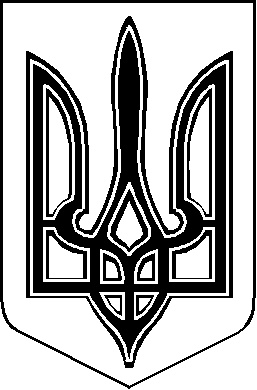 